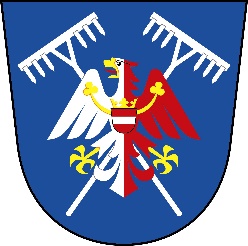 Zastupitelstvo obce Nekoř si Vás dovoluje pozvat na tradičníSETKÁNÍ SENIORŮv neděli 15. května 2022od 14,00 hodin na sále KD Nekoř.živá hudba a občerstvenívystoupení dětí z MŠ a ZŠ Nekoř, krátká přednáška o rekonstrukci hráze Pastvinské přehrady Pro dopravu lze využít obecní auto s odjezdem ve 13,25 hod.ze zastávky na Bredůvce a 13,40 hod. ze zastávky na VejrověZastupitelstvo obce Nekoř si Vás dovoluje pozvat na tradičníSETKÁNÍ SENIORŮv neděli 15. května 2022od 14,00 hodin na sále KD Nekoř.živá hudba a občerstvenívystoupení dětí z MŠ a ZŠ Nekoř, krátká přednáška o rekonstrukci hráze Pastvinské přehrady Pro dopravu lze využít obecní auto s odjezdem ve 13,25 hod.ze zastávky na Bredůvce a 13,40 hod. ze zastávky na Vejrově